                                                                                                                                          Рабочий листУрок математики«Проверим себя и оценим свои достижения»Ученик________________________________________________Определяю состав чисел.Вставь в пустые окошки нужное число.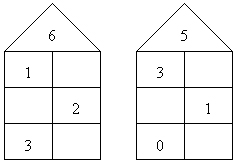 Решаю примеры на сложение и вычитание.Реши примеры.7+2=      10-6=     4+6=     3+3=    5+3=       8+2=      7-4=      6-2=Составляю задачу по схеме и решаю ее.Составь задачу по краткой записи, запиши решение и ответ. -7  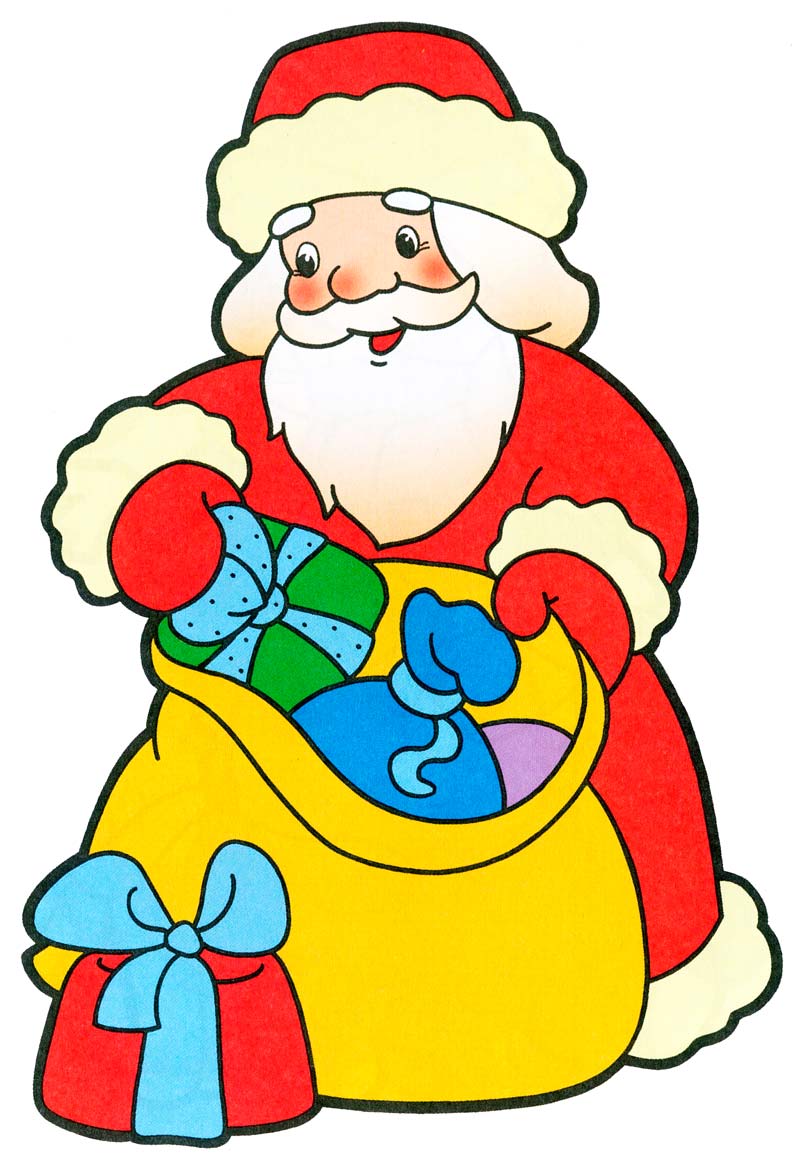  -?на 3 меньше.                                                                                                                      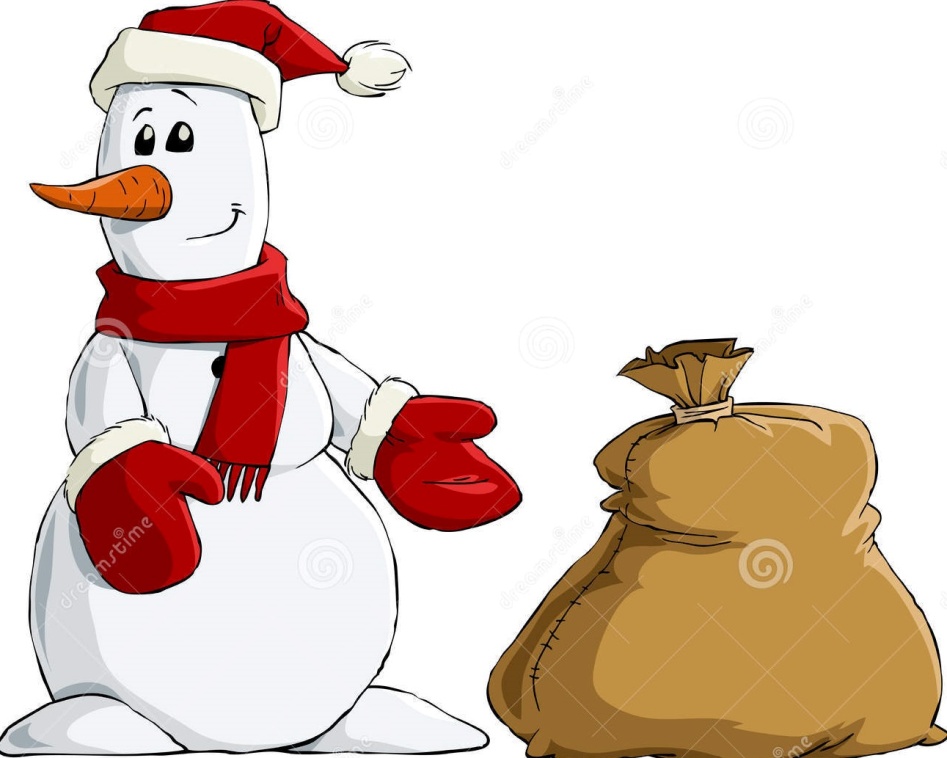 Решение:___________________________Ответ:______________________________Определяю длины отрезков и сравниваю их.Начерти отрезок под номером один -5 см, а отрезок под номером  два -7 см, сравни их и запиши результат.1 2       см ˃        см                 см˂        смОпределяю геометрические фигуры.Зачеркни лишние фигуры.Закрась только четырехугольники желтым карандашом.Оцениваю себя.